DIB DORSTEN STATEMENT DD 22 TO 25.04.22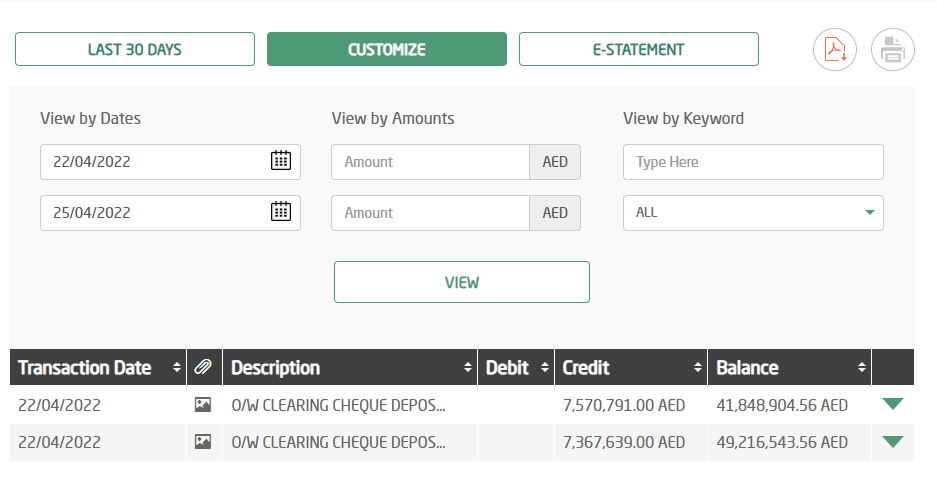 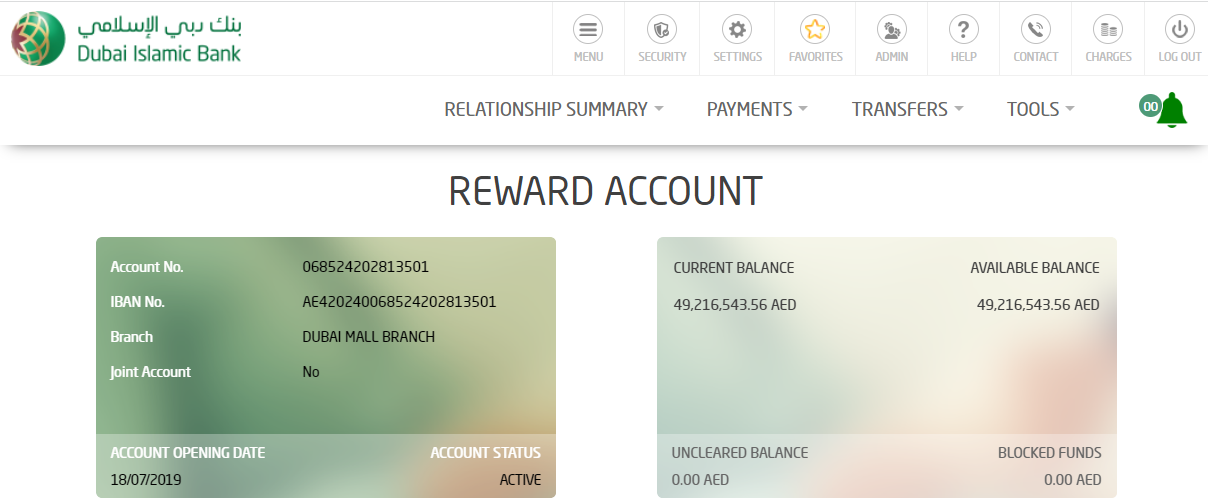 